Our Ref: RG/ FOI 92-21-22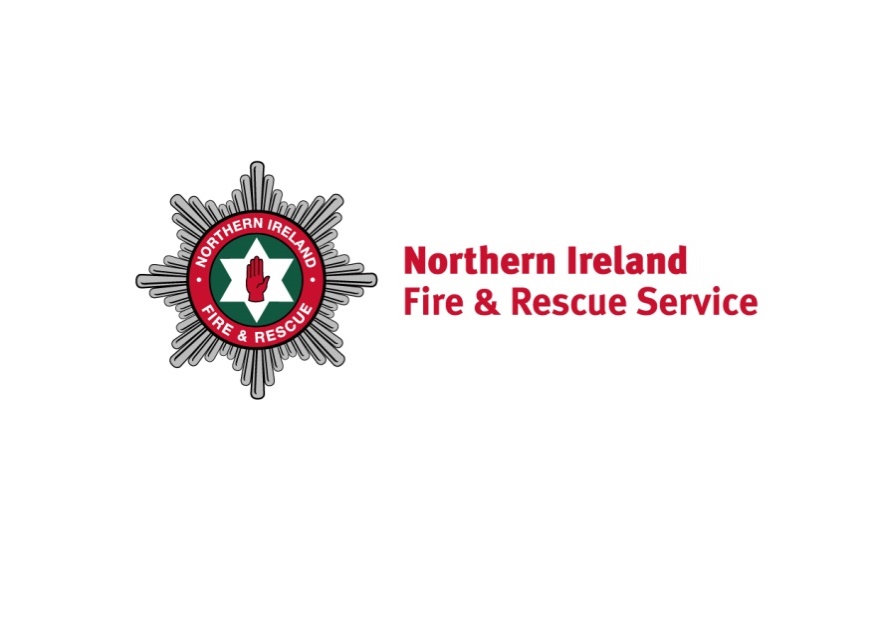 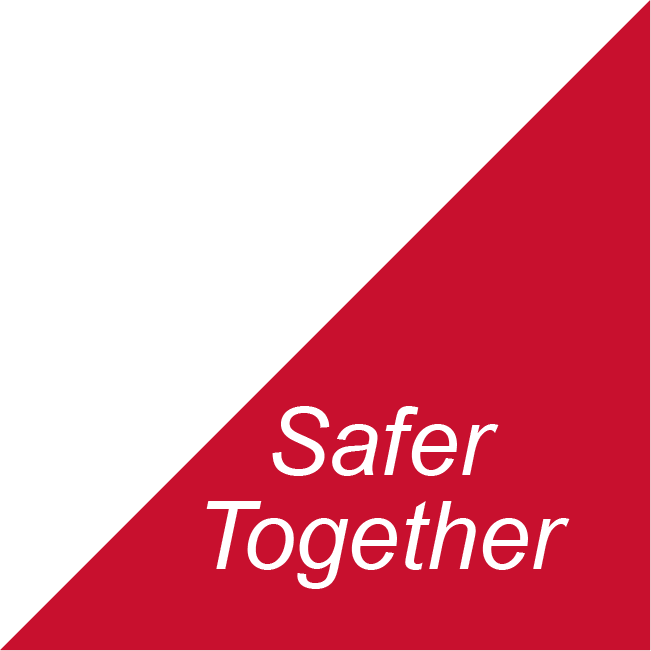 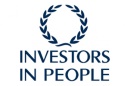 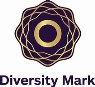 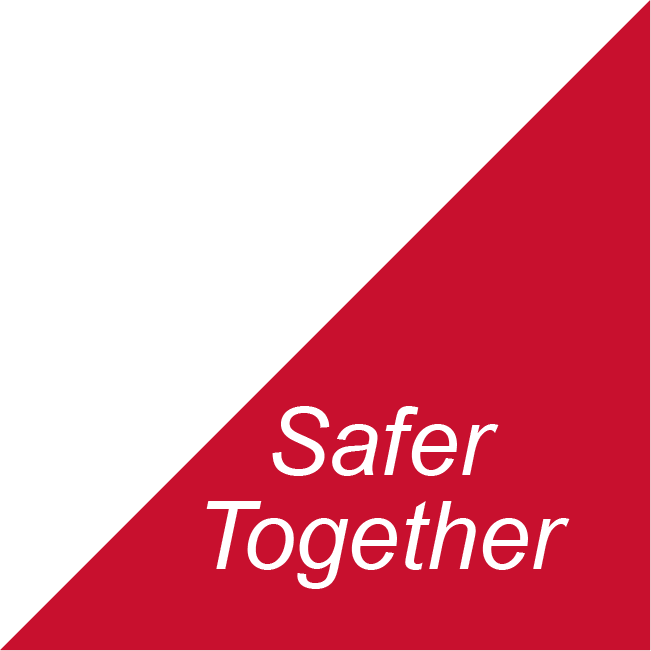 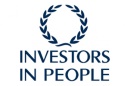 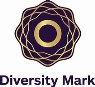 29 November 2021RE: FREEDOM OF INFORMATION REQUEST DATED 19 NOVEMBER 2021Dear Please be advised of the following in relation to your request .Question 1 The number of times the Northern Ireland Fire & Rescue Service attended fires/emergencies etc in Donegal in 2020 and so far in 2021. Can I get this information broken down into the date, location of the call out and a brief description of the incident. NIFRS attended 152 incidents in Co. Donegal for the period 01/01/2020 to 22/11/2021.Please see attached information for further details. https://www.nifrs.org/wp-content/uploads/2022/09/FOI-92-21-22-info.xlsxReview ProcessUnder the terms of the legislation, if you are unhappy with this response you have the right to seek a review within the Northern Ireland Fire & Rescue Service in the first instance. If you wish to do so, please write to Stuart Crawford the Governance, Information & Business Support Services Manager, 1 Seymour Street, Lisburn, BT27 4SX within two calendar months of the date of this letter.If after such a review you are still unhappy with the response, you have the right to appeal to the Information Commissioner who will undertake an independent review.The Information Commissioner contact details are – 3rd Floor 14 Cromac Place Belfast BT7 2JB.Please visit www.nifrs.org for more information about NIFRS.Yours sincerelyInformation Officer Information Unit 